§18312.  Emergency medical services persons1.  Contribution rate.  Except as provided in subsections 2 and 3, an emergency medical services person as defined in Title 32, section 83, subsection 12, including but not limited to a basic emergency medical services person or an advanced emergency medical person, employed by a participating local district that provides a special retirement benefit under section 18453, subsection 4 or 5 shall contribute to the Participating Local District Retirement Program or must have pick-up contributions made by the employer at a rate of 8% of earnable compensation as long as the person is employed as an emergency medical services person.[PL 2019, c. 370, §1 (AMD).]2.  Exception.  A participating local district may elect to reduce the rate of contribution set out in subsection 1 to 6.5% of earnable compensation for all emergency medical services persons who continue employment after attaining eligibility for retirement during the remainder of their employment as emergency medical services persons.[PL 2013, c. 602, Pt. B, §1 (NEW).]3.  Member contributions to Participating Local District Consolidated Retirement Plan.  The board may establish by rule the rate at which emergency medical services persons who participate in the consolidated plan described in chapter 427 contribute to that plan.  Rules adopted pursuant to this subsection are routine technical rules pursuant to chapter 375, subchapter 2‑A.[PL 2013, c. 602, Pt. B, §1 (NEW).]SECTION HISTORYPL 2013, c. 602, Pt. B, §1 (NEW). PL 2019, c. 370, §1 (AMD). The State of Maine claims a copyright in its codified statutes. If you intend to republish this material, we require that you include the following disclaimer in your publication:All copyrights and other rights to statutory text are reserved by the State of Maine. The text included in this publication reflects changes made through the First Regular Session and the First Special Session of the131st Maine Legislature and is current through November 1, 2023
                    . The text is subject to change without notice. It is a version that has not been officially certified by the Secretary of State. Refer to the Maine Revised Statutes Annotated and supplements for certified text.
                The Office of the Revisor of Statutes also requests that you send us one copy of any statutory publication you may produce. Our goal is not to restrict publishing activity, but to keep track of who is publishing what, to identify any needless duplication and to preserve the State's copyright rights.PLEASE NOTE: The Revisor's Office cannot perform research for or provide legal advice or interpretation of Maine law to the public. If you need legal assistance, please contact a qualified attorney.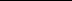 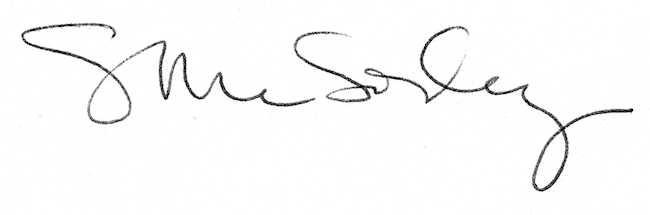 